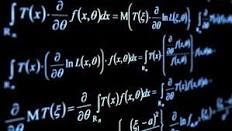 Offre de formationDemandeur(s)Identification du parcoursMétiers visés (liste en indiquant le secteur le cas échéant) et perspectives professionnelles du parcoursObjectifs de la formationObjectif généralObjectifs spécifiquesAcquis d’apprentissages (Learning Outcomes)Conditions d'accès à la formationTest d’admission :  Oui	 NonPerspectives académiquesPerspectives à l'échelle internationaleProgramme de la formation(Descriptif détaillé du parcours)PLAN DES ETUDESLicence Mathématiques: Tronc CommunSemestre -1Licence Mathématiques: Tronc CommunSemestre -2Licence Mathématiques: Semestre -3Parcours Mathématiques Licence Mathématiques: Semestre -4Parcours Mathématiques (*) Excel avancé – Logiciel SPSS – Maple( )#Le nombre d’étudiants par projet varie entre 2 et 4.**01H30 TD pour chaque projet ou encadrement de stage.Licence Mathématiques: Semestre -5Parcours Mathématiques ( )#Le nombre d’étudiants par projet varie entre 2 et 4.**01H30 TD pour chaque projet ou encadrement de stage.Licence Mathématiques: Semestre -6Parcours Mathématiques ( )#Le nombre d’étudiants par projet varie entre 2 et 4.**01H30 TD pour chaque projet ou encadrement de stage.Programme des Modules du Tronc CommunSemestre 1Algèbre 1 (Unité fondamentale)(3h cours et 3h TD)(Semestre 1)Analyse 1 (Unité fondamentale)(3h cours et 3h TD)(Semestre 1)Algorithmique et Programmation 1 (Unité fondamentale)(1h30C, 1h30 TD) (Semestre 1)Simulation statistique avec ℛ (Unité transversale)(1h00 Cours et 1h00 TD) )(Semestre 1)Programme des Modules du Tronc CommunSemestre 2Algèbre 2 (EC Unité fondamentale)(3h cours et 3h TD)(Semestre 2)Analyse 2 (EC Unité fondamentale)(1h30 cours et 1h30 TD)(Semestre 2)Probabilités discrètes (EC Unité fondamentale)(1h30 cours et 1h30TD)(Semestre 2)Algorithmique et Programmation 2 (Unité fondamentale)(1h30C, 1h30 TD sur machine) (Semestre 2)Simulation numérique 1 avec Python (Unité Transversale)(1h Cours, 1h TD sur machine) (Semestre 2)Programme des unités d’enseignement de L2Semestre 3Algèbre 3 (Unité fondamentale)(3h00 Cours et 3h00 TD)(Semestre 3)Analyse 3 (Unité fondamentale)(3h00 Cours et 3h00 TD)(Semestre 3)Mécanique (fondamentale) (1h30 Cours et 1h30 TD)(Semestre 3)Anglais 1, 2 et 3 (Unité Transversale)(01h30 Cours) (Semestre 1,2 et 3)Une certification des compétences de ce module est exigibleLes unités se déroulent uniquement sous forme de TD. A chaque séance, les «compétences» suivantes seront systématiquement cultivées.Compréhension orale : par le biais de documents audio/vidéo authentiques traitant de sujets d'actualité politique, sociale et bien évidemment scientifique. Une «teinte thématique» conditionnera le choix des supports documentaires afin de fournir aux étudiants, outre un bon niveau d'anglais général et usuel, une connaissance solide du vocabulaire spécifique à leur discipline principale.Expression orale en continu : par le biais de petites présentations hebdomadaires d'entraînement à la prise de parole (obligatoires mais non notées – sauf si la prestation permet l'octroi d’une note valorisante), d'une durée de 5 à 10 minutes, sur un sujet choisi par l'étudiant. Chaque présentation sera suivie d'un échange (questions / réponses) avec le reste du groupe TD.Interaction orale : échanges étudiants / enseignant mais également et surtout étudiants / étudiants. Débats d'idées, opposition, collaboration, etc. Il s'agit de favoriser la communication et d'encourager les étudiants à surmonter des appréhensions bien souvent liées à un manque de pratique.Compréhension écrite : étude de différents types de documents écrits authentiques (article de revue scientifique, article de journal, etc...). L'optique générale est semblable à celle de la compréhension orale dans le choix des thèmes abordés.Programme des unités d’enseignement de L2Semestre 4Algèbre 4(Unité fondamentale)(3h00 Cours et 3h00 TD)(Semestre 4)Analyse 4 (Unité fondamentale)(3h00 Cours et 3h00 TD)(Semestre 4)Electromagnétisme (Unité fondamentale) (1h30 Cours et 1h30 TD)(Semestre 4)Simulation numérique 2 avec Python  (Unité Transversale)(01h C, 01h TD sur machine) (Semestre 4)Excel avancé (Unité fondamentale)(1h30 TD sur machine) (Semestre 4)Programme des unités d’enseignement de L3Semestre 5Intégration (Unité fondamentale) (3h00 Cours et 3h00 TD)(Semestre 5)Topologie (Unité fondamentale) (3h00 Cours et 3h00 TD)(Semestre 5)Fonctions holomorphes (Unité fondamentale) (1h30 Cours, 1h30 TD)(Semestre5)Introduction Data Science (Unité transversale) (1h00 C, 1H00 TD sur machine)(Semestre 5)Programme des unités d’enseignement de L3Semestre 6Probabilités et statistique (Unité fondamentale)(3h00 Cours et 3h00 TD) (Semestre 6)Calcul différentiel et Equations Différentielles (Unité fondamentale) (3h00 Cours et 3h00 TD)(Semestre 6)Algèbre (Unité fondamentale) (3h00 Cours et 3h00 TD)(Semestre 6)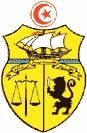 Ministère de l’Enseignement Supérieur et de la Recherche ScientifiqueDirection Générale de la Rénovation UniversitaireLicence Mathématiques :Parcours Mathématiques Pour la période : 2019-2020 / 2022-2023UniversitéEtablissementDépartement(s)DomaineSciences, technologies et études technologiquesMentionMathématiquesParcours (ou spécialité)Mathématiques Nature de la licenceNormale	Co-constructionCo-diplomation	Co-habilitationType de formationInitiale	ContinueMode d’organisation de la formationPrésentielle 	A distance 	Mixte	AlternanceCommission Nationale SectorielleCommission Nationale Sectorielle de MathématiquesListe des métiers visés :enseignant/e-chercheur/euse, enseignant/e dans les écoles, les collèges ou les lycées, ingénieur/e calcul, responsable de sécurité informatique, actuaire (projection en calcul de risques), analyste financier/ère, biostatisticien/ne, cryptographe, data scientiste, statisticien/ne, Ingénieure des travaux de la météorologie, Contrôleur/euse d'approche aérienne.Objectif général : La licence de mathématique vise à donner en trois ans une culture générale mathématique, permettant au futur diplômé de poursuivre ses études par un master ou une école d'ingénieur pour viser des débouchés professionnels. Elle s'ouvre aux métiers de l'enseignement et de la recherche ainsi qu'aux écoles d'ingénieurs. Elle dispense une formation généraliste en mathématiques.InstructionsObjectif spécifique : Préciser deux ou trois objectifs spécifiques de la formation proposée.Définition :Il concerne une compétence ou un nombre réduit de compétences. Il découle de l’objectif général.L'énoncé d'un objectif spécifique comporte : un verbe d'action qui décrit le comportement ou la performance visés (le comportement ou la performance est observable).Exemple :Développer les techniques de commerce international chez les apprenants.Objectifs spécifiques :Organiser et critiquer un raisonnement mathématique et rédiger de manière rigoureuse.Modéliser des problèmes et les résoudre par des méthodes numériques ou statistiques.Maîtriser des outils d’informatique et de  programmation.Utiliser des logiciels de calcul formels et scientifiques.Mettre en œuvre des algorithmes de base de calcul numérique.Utiliser les techniques de bases en probabilités et statistiques.Développer les compétences linguistiques pour agir dans un environnement internationalDévelopper les habilités en communication et management interculturels pour pouvoir assumer des postes de responsabilités dans une organisation internationale.A la fin de la formation, les participants doivent être capables de :Connaissances (savoir) :Analyser une situation complexe et savoir repérer les éléments dominants.Utiliser des logiciels d’acquisition et d’analyse de données adaptés.Utiliser un langage de programmation Aptitudes (savoir-faire) :Traduire un problème simple en langage mathématique.Organiser un raisonnement mathématique et rédiger de manière synthétique et rigoureuse.Mettre en œuvre une démarche statistique pour le traitement des données.Utiliser les propriétés algébriques, analytiques et géométriques (dans le plan et l'espace), et mettre en œuvre une intuition géométrique.Résoudre des équations (linéaires, algébriques, différentielles) de façon exacte et par des méthodes numériques.Écrire et mettre en œuvre des algorithmes de base de calcul scientifique.Utiliser des logiciels de calcul formel et scientifique.Attitudes (savoir-être) :Savoir identifier ses compétences et les communiquer,Travailler en équipe : s’intégrer, se positionner, collaborerRédiger et préparer des supports de communication.Effectuer une recherche d’information, selon différents modes d’accès (Internet, bibliographie) et pouvoir faire une analyse de pertinence et une synthèse.Nature du Bac et répartitionNature du Bac et répartitionNombre prévu d'étudiants 
repartis sur les années d'habilitationBac Mathématiques Oui	 Non	40%Année 1 : 30Année 2 : 30Année 3 : 40Année 4 : 40Bac Sciences expérimentales Oui	 Non	20%Année 1 : 30Année 2 : 30Année 3 : 40Année 4 : 40Bac Economie et Gestion Oui	 Non		%Année 1 : 30Année 2 : 30Année 3 : 40Année 4 : 40Bac Informatique Oui	 Non	30%Année 1 : 30Année 2 : 30Année 3 : 40Année 4 : 40Bac Lettres Oui	 Non		%Année 1 : 30Année 2 : 30Année 3 : 40Année 4 : 40Bac Sport Oui	 Non		%Année 1 : 30Année 2 : 30Année 3 : 40Année 4 : 40Bac Technique Oui	 Non	10%Année 1 : 30Année 2 : 30Année 3 : 40Année 4 : 40Autres (à préciser) : Oui	 Non		%Année 1 : 30Année 2 : 30Année 3 : 40Année 4 : 40L’obtention de cette licence ouvre l’accès à différents masters :Mathématiques fondamentales, Mathématiques appliquées, éducation et formation, préparation de l’agrégation, ingénierie mathématique....Et, sous conditions, aux masters des disciplines d’application des mathématiques :informatique,  actuariat, Data sciences, Big data, ingénierie mécanique, banque et finance, logistique...Cette formation offre des possibilités de mobilités dans le cadre international en se présentant aux différents programmes de mobilité telles que:Erasmus, Co-diplômation, PFE, Bourses d’alternance, Parrainage…InstructionsCodes des modules : Voir plan d'études.Volume horaire (règle/loi) : Voir plan d'études.Volume horaire total convenu :Voir plan d'études.Régime d’examen : Voir plan d'études.Règles de passage et de réussite :1) Pour chaque UE suivant le régime mixte, la règle est la suivante :Session principale :  MP= max (EP, (2EP+CC) /3)Session de rattrapage : MR=max (MP, ER, (2ER+CC) /3).EP= note de l'UE à la session principale; CC= note du contrôle continu et ER= note de l'UE à la session de rattrapage.InstructionsUnités Fondamentales:1) Le programme des unités fondamentales fixées par la CNS est détaillé ci dessous.2) L’établissement demandeur d'une licence en mathématiques doit fournir le programme de chaque unité fondamentale qui n'est pas fixée par la CNS.Unités optionnelles: Les unités optionnelles doivent compléter la formation et leurs programmes doivent être fournis.Activités pratiques: L’établissement demandeur d'une licence en mathématiques doit préciser la nature de ces activités.Dans le cas où ces activités se déroulent durant le semestre S6, dans l’établissement, la CNS propose:Choix des sujetsUne liste de sujets de projets est proposée aux étudiants au début du semestre S5 (le nombre exact est ajusté à la rentrée en fonction des effectifs présents).La liste des sujets est arrêtée au début du semestre S5 par la commission de la licence.Les étudiants choisissent leurs projets avant la fin du semestreS5, les encadrants et le responsable de la licence veillent à ce que ceux-ci se répartissent sur l’ensemble des projets avec un nombre d’étudiants entre 2 et 4 par sujet. Chaque étudiant doit Faire au moins trois exposés devant son encadrant au cours de la préparation de son projet.Rédiger un document relatif à son sujet et l’écrire en Latex. L’encadrant apportera, avant la soutenance, les corrections nécessaires à ce document.Déposer une version définitive du mémoire auprès de la direction du département.Soutenir son mémoire en présence de tous les étudiants devant un même jury incluant tous les encadrants des projets.Unités Transversales :VoirPlan d'études. N°Unité d'enseignement (UE) / CompétencesCode de l'UE(Fondamentale / Transversale / Optionnelle)Code de l'UE(Fondamentale / Transversale / Optionnelle)Elément constitutif d'UE (ECUE)Volume des heures de formation présentielles(14 semaines)Volume des heures de formation présentielles(14 semaines)Volume des heures de formation présentielles(14 semaines)Nombre de Crédits accordésNombre de Crédits accordésCoefficientsCoefficientsModalité d’évaluationModalité d’évaluationN°Unité d'enseignement (UE) / CompétencesCode de l'UE(Fondamentale / Transversale / Optionnelle)Code de l'UE(Fondamentale / Transversale / Optionnelle)Elément constitutif d'UE (ECUE)CoursTDTPECUEUEECUEUEContrôle continuRégime mixte1Algèbre 1LMF111Algèbre 14242742h2Analyse 1LMF112Analyse 14242742h3Algorithmique et programmation 1LMF113Algorithmique et programmation 12121421h304OptionLMF114A fixer par le département2121361,531h304OptionLMF114A fixer par le département2121361,531h305TransversaleLMF115LMF115/1Anglais1213612X5TransversaleLMF115LMF115/2Simulation statistique avec R14143612XTOTAL : 343TOTAL : 3431611823015N°Unité d'enseignement (UE) / CompétencesCode de l'UE(Fondamentale / Transversale / Optionnelle)Code de l'UE(Fondamentale / Transversale / Optionnelle)Elément constitutif d'UE (ECUE)Volume des heures de formation présentielles(14 semaines)Volume des heures de formation présentielles(14 semaines)Volume des heures de formation présentielles(14 semaines)Nombre de Crédits accordésNombre de Crédits accordésCoefficientsCoefficientsModalité d’évaluationModalité d’évaluationN°Unité d'enseignement (UE) / CompétencesCode de l'UE(Fondamentale / Transversale / Optionnelle)Code de l'UE(Fondamentale / Transversale / Optionnelle)Elément constitutif d'UE (ECUE)CoursTDTPECUEUEECUEUEContrôle continuRégime mixte1Algèbre 2LMF121Algèbre 24242742h2Analyse 2LMF122LMF122/1Analyse 2212147241h302Analyse 2LMF122LMF122/2Probabilités discrètes212137241h303Algorithmique et programmation 2LMF123Algorithmique etprogrammation 22121421h304OptionLMF124A fixer par le département2121361,531h304OptionLMF124A fixer par le département2121361,531h305TransversaleLMF125LMF125/1Anglais 2213612X5TransversaleLMF125LMF125/2Simulation numérique 1 avec Python14143612XTOTAL : 343TOTAL : 3431611823015N°Unité d'enseignement (UE) / CompétencesCode de l'UE(Fondamentale / Transversale / Optionnelle)Code de l'UE(Fondamentale / Transversale / Optionnelle)Elément constitutif d'UE (ECUE)Volume total des heures de formation présentielles(14 semaines)Volume total des heures de formation présentielles(14 semaines)Volume total des heures de formation présentielles(14 semaines)Nombre de Crédits accordésNombre de Crédits accordésCoefficientsCoefficientsModalité d’évaluationModalité d’évaluationN°Unité d'enseignement (UE) / CompétencesCode de l'UE(Fondamentale / Transversale / Optionnelle)Code de l'UE(Fondamentale / Transversale / Optionnelle)Elément constitutif d'UE (ECUE)CoursTDTPECUEUEECUEUEContrôle continuRégime mixte1Algèbre 3LMF231Algèbre 34242632h2Analyse 3LMF231Analyse 34242632h3Physique LMF233Physique 2121421h304OptionLMF234A fixer par le département2121361,532h4OptionLMF234A fixer par le département2121361,532h5Activités PratiquesLMF235Activités pratiques426TransversaleLMF236LMF236/1Anglais 3212412X6TransversaleLMF236LM236/2Soft skills14142412XTOTAL : 343TOTAL : 3431611823015N°Unité d'enseignement (UE) / CompétencesCode de l'UE(Fondamentale / Transversale / Optionnelle)Code de l'UE(Fondamentale / Transversale / Optionnelle)Elément constitutif d'UE (ECUE)Volume total des heures de formation présentielles(14 semaines)Volume total des heures de formation présentielles(14 semaines)Volume total des heures de formation présentielles(14 semaines)Nombre de Crédits accordésNombre de Crédits accordésCoefficientsCoefficientsModalité d’évaluationModalité d’évaluationN°Unité d'enseignement (UE) / CompétencesCode de l'UE(Fondamentale / Transversale / Optionnelle)Code de l'UE(Fondamentale / Transversale / Optionnelle)Elément constitutif d'UE (ECUE)CoursTDTPECUEUEECUEUEContrôle continuRégime mixte1Algèbre 4LMF241Algèbre 44242642h2Analyse 4LMF242Analyse 44242642h3ElectromagnétismeLMF243Electromagnétisme2121421h304OptionLMF244A fixer par le département2121361,531h304OptionLMF244A fixer par le département2121361,531h305Activités pratiques#LMF245Activités pratiques#42X6TransversaleLMF246LMF246/1Simulation numérique avec Python 2 14142412X6TransversaleLMF246LMF246/2Logiciels (*)212412XTOTAL : 343TOTAL : 3431611813015N°Unité d'enseignement (UE) / CompétencesCode de l'UE(Fondamentale / Transversale / Optionnelle)Code de l'UE(Fondamentale / Transversale / Optionnelle)Elément constitutif d'UE (ECUE)Volume total des heures de formation présentielles(14 semaines)Volume total des heures de formation présentielles(14 semaines)Volume total des heures de formation présentielles(14 semaines)Nombre de Crédits accordésNombre de Crédits accordésCoefficientsCoefficientsModalité d’évaluationModalité d’évaluationN°Unité d'enseignement (UE) / CompétencesCode de l'UE(Fondamentale / Transversale / Optionnelle)Code de l'UE(Fondamentale / Transversale / Optionnelle)Elément constitutif d'UE (ECUE)CoursTDTPECUEUEECUEUEContrôle continuRégime mixte1IntégrationLMF351Intégration4242643h2TopologieLMF352Topologie4242643h3Fonctions holomorphesLMF353Fonctions holomorphes2121421h304OptionLMF354A fixer par le département2121361.533h4OptionLMF354A fixer par le département2121361.533h5Activités pratiques#LMF355Activités pratiques#42X6TransversaleLMF356LMF356/1Introduction Data Science 14142412X6TransversaleLMF356LMF356/2Soft skills142412XTOTAL : 343TOTAL : 3431611813015N°Unité d'enseignement (UE) / CompétencesCode de l'UE(Fondamentale / Transversale / Optionnelle)Code de l'UE(Fondamentale / Transversale / Optionnelle)Elément constitutif d'UE (ECUE)Volume des heures de formation présentielles(14 semaines)Volume des heures de formation présentielles(14 semaines)Volume des heures de formation présentielles(14 semaines)Nombre de Crédits accordésNombre de Crédits accordésCoefficientsCoefficientsModalité d’évaluationModalité d’évaluationN°Unité d'enseignement (UE) / CompétencesCode de l'UE(Fondamentale / Transversale / Optionnelle)Code de l'UE(Fondamentale / Transversale / Optionnelle)Elément constitutif d'UE (ECUE)CoursTDTPECUEUEECUEUEContrôle continuRégime mixte1Probabilités et statistiqueLMF361Probabilités et statistique4242743h2Calcul différentiel et équations différentiellesLMF362Calcul différentiel etEquations différentielles424236243h2Calcul différentiel et équations différentiellesLMF362Calcul différentiel etEquations différentielles424236243h3AlgèbreLMF363Algèbre4242733h3Activités pratiques#LMF364Activités pratiques#42X4TransversaleLMF365212162XTOTAL : 294TOTAL : 2941471473015UEFAlgèbre 1Algèbre 11Calculs algébriques.Calculs algébriques.1.1Sommes et produits finis.1.2Sommes doubles.1.3Formule du binôme.2Vocabulaire ensembliste.Vocabulaire ensembliste.2.1Eléments de logique.2.2Eléments de la théorie des ensembles.2.3Ensembles finis et dénombrement.2.4Applications et relations : ordre, équivalence, classe d’équivalence, ensemble quotient.3Rappels d'arithmétique dans l’ensemble des entiers relatifs.Rappels d'arithmétique dans l’ensemble des entiers relatifs.3.1Division euclidienne, Congruence…..3.2PGCD, PPCM….3.3Théorème de Gauss, Identité de Bezout, Algorithme d’Euclide…4Structures algébriques usuelles.Structures algébriques usuelles.3.1Structure de groupe :Sous-groupes, sous-groupes de Z.Groupe monogène.Ordre d’un élément, Théorème de Lagrange.Morphisme de groupes.Le groupe Sn, le groupe Z/nZ.3.2Structures d’anneau et de corps.5PolynômesPolynômes5.1Anneau des polynômes à une indéterminée sur IR ou C.5.2Fonctions polynomiales et racines.5.3Arithmétique dans K[X ] : Divisibilité et division euclidienne :PPCM, PGCD. 5.4Polynômes irréductibles de C[X ] et IR[X ] : Décomposition en facteurs irréductibles, Division suivant les puissances croissantes,Relation entre racines et coefficients.6Fractions rationnelles.Fractions rationnelles.6.1Corps K(X) (K = IR ou C).6.2Forme irréductible d’une fraction rationnelle. Fonction rationnelle.6.3Degré, partie entière, zéros et pôles, multiplicités.6.4Décomposition en éléments simples sur C et sur IR.UEFAnalyse 1Analyse 11Nombres réels. Nombres réels. 1.1Ensembles de nombres usuels : IN, Z, D, Q.1.2Nombres réels. Généralités : majorant, minorant, minimum, maximum, borne supérieure, borne inférieure. Axiome de la borne supérieure. Intervalles de IR. Droite numérique achevée.1.3Théorème d'Archimède et densité.2Suites numériques. Suites numériques. 2.1Rappels sur les suites : Suite majorée, suite minorée, suite bornée, suite monotone. Suite extraite.2.2Convergence d’une suite numérique. Définition de la limite. Opérations sur les limites. Limites infinies.2.3Théorèmes d’existence de limites. Suites monotones bornées. Suites adjacentes. Segments emboités, Théorème de Bolzano-Weierstrass.2.4Suite de Cauchy. Définition. IR est complet.2.5Suites particulières : suites arithmétiques, géométriques, suites récurrentes linéaires.2.6Suites complexes.3Fonctions de la variable réelle. Fonctions de la variable réelle. 3.1Limite, continuité. Généralités. Limite d’une fonction en un point. Limite à gauche et à droite. Extension de la notion de limite. Cas des fonctions monotones. Opérations sur les limites. Continuité. Opération sur les fonctions continues.Théorèmes des valeurs intermédiaires. Fonction continue strictement monotone sur un intervalle. Continuité uniforme. Fonction Lipchitzienne. Théorème de Heine.3.2Dérivation. Définition et premières propriétés.Dérivées successives. Formule de Leibnitz.Théorèmes de Rolle. Théorème des accroissements finis. Dérivées et sens de variation.3.3Fonctions usuelles et leurs réciproques(les fonctions hyperboliques réciproques uniquement en TD).3.4Fonctions convexes. 3.5Dérivation des fonctions de IR dans C.4Analyse asymptotique. Analyse asymptotique. 4.1Comparaison locale de fonctions. Fonction dominée par une autre, fonction négligeable devant une autre. Fonctions équivalentes4.2Développements limités.Généralités. Intégration terme à terme d'un D.L.Formule de Taylor-Young. D.L. des fonctions usuelles.Opérations sur les D.L. (somme, produit, composée, quotient)4.3Applications des D.L. (recherche de limite, Position d’une courbe par rapport à sa tangente.)4.3Développements asymptotiques. (Position d’une courbe par rapport à son asymptote.)UTAlgorithmique et Programmation 1  Algorithmique et Programmation 1  Algorithmique et Programmation 1  1Introduction à l'algorithmique.Introduction à l'algorithmique.Introduction à l'algorithmique.2Environnement algorithmique.Environnement algorithmique.Environnement algorithmique.3Types de données, constante, Variables.Types de données, constante, Variables.Types de données, constante, Variables.4Structures conditionnelles.Structures conditionnelles.Structures conditionnelles.5Structures itératives.Structures itératives.Structures itératives.6Les types structurés.Les types structurés.Les types structurés.6.1Tableaux unidimensionnel (vecteur).Tableaux unidimensionnel (vecteur).6.2Tableaux bidimensionnels (Matrices).Tableaux bidimensionnels (Matrices).6.3Les enregistrements. Les enregistrements. 7Algorithmes de tri : par sélection, par insertion, à bulle, quick sort, etc.Algorithmes de tri : par sélection, par insertion, à bulle, quick sort, etc.Algorithmes de tri : par sélection, par insertion, à bulle, quick sort, etc.8Algorithmes de recherche (recherche par dichotomie).Algorithmes de recherche (recherche par dichotomie).Algorithmes de recherche (recherche par dichotomie).9Procédures et fonctions.Procédures et fonctions.Procédures et fonctions.10Mode de passage de paramètres.Mode de passage de paramètres.Mode de passage de paramètres.10.110.1Passage par adresse.10.210.2 Passage par valeur.11Récursivité.Récursivité.Récursivité.12Notion de pointeur. Opérateurs sur les pointeurs.Notion de pointeur. Opérateurs sur les pointeurs.Notion de pointeur. Opérateurs sur les pointeurs.UETProgrammation statistique avec ℛProgrammation statistique avec ℛ1Initiation au logiciel ℛ.Initiation au logiciel ℛ.2Statistiques unidimensionnelle.Statistiques unidimensionnelle.2.1Généralités (Historique, motivations, Notions de statistique quantitative, qualitative, population effectif,...)2.2Représentations graphiques (Diagrammes en tubes, en barres, en bandes, circulaires, Triangulaires, en batons, Tiges-Feuilles, Histogrammes, Boxplot, en Violon,...)2.3Les Paramètres statistiques.Paramètres de position (Mode, Moyenne, Médiane, ...)Paramètres de dispersion (Etendue, Ecart-moyen, Ecart-médiane, Ecart-type, Quartiles, déciles, centiles, quantiles,...)Paramètres de concentration (Médiale, Courme de Lorentz, Indice de Gini,...)Paramètres de forme (Paramètres de Yule, de Pearson, de Fisher,...).3Statistiques bidimensionnelle.Statistiques bidimensionnelle.3.1Généralités.3.2Ajustement par régression linéaire.Méthode graphique.Méthode de Mayer.Méthode des moindres carrés.Méthodes Médiane-Médiane de Tukey.3.3Ajustement  fonctionnel (polynomial, puissance, logarithmique,...)3.4Statistiques Chronologiques.Généralités (Moyennes mobiles, indices saisonniers,...).Ajustement linéaire (Droite du Trend).Ajustement Fonctionnel.UEFAlgèbre 2Algèbre 21Espaces vectoriels. Espaces vectoriels. 1.1Espaces vectoriels, sous espaces vectoriels. 1.2Espaces de dimension finie, bases, théorème de la base incomplète, somme directe d’une famille finie de sous espaces vectoriels….2Matrices et applications linéaires.Matrices et applications linéaires.2.1Opérations sur les matrices, rang d’une matrice. 2.2Applications linéaires, matrice d’une application linéaire, théorème du rang.2.3Changement de base, matrices semblables, matrices équivalentes.2.4Méthode de Pivot de Gauss (résolution de système linéaire, recherche de l’inverse d’une matrice).3Déterminants (calcul pratique, applications aux systèmes de Cramer). Déterminants (calcul pratique, applications aux systèmes de Cramer). UEFAnalyse 2Analyse 21Intégration. Intégration. 1.1Intégrale d’une fonction en escalier sur un segment, fonctions intégrables au sens de Riemann. Propriétés de l’intégrale (linéarité, croissance, relation de Chasles). Formule de la moyenne.1.2Inégalités de Minkowski et Cauchy-Schwarz. Sommes de Riemann.1.3Primitives, intégration par parties, formule de Taylor avec reste intégrale. 1.4Changement de variables. Calcul de primitives (polynômes en sin et cos, fractions rationnelles, fractions rationnelles en sin et cos, fractions rationnelles en x et racine(ax+b), fractions rationnelles en x et racine (ax2+bx+c).2Equations différentielles linéaires.  Equations différentielles linéaires.  2.1Equations différentielles linéaires du premier ordre. Méthode de variation de la constante.2.2Equations différentielles linéaires du second ordre à coefficients constants. ECUFProbabilités discrètes.Probabilités discrètes.1Séries numériques à termes positifs.Séries numériques à termes positifs.1.1Suite des sommes partielles.1.2Critère de comparaison, comparaison somme partielle et intégrale (sans passer par les intégrales généralisées) et applications aux séries de Riemann.2Introduction au calcul des probabilités sur un ensemble au plus dénombrable.Introduction au calcul des probabilités sur un ensemble au plus dénombrable.2.1Expérience aléatoire événements et opérations sur les événements.2.2Probabilités sur un univers fini; probabilités uniformes;  modèles d'urnes.2.3Conditionnement et indépendance.2.4Théorème de Bayes et formule de Bayes.3Variables aléatoires à une dimension.Variables aléatoires à une dimension.3.1Généralités ; Fonction de répartition.3.2Variables aléatoires discrètes.3.3Loi de probabilités.3.4Espérance mathématique; Variance.3.5Fonction des moments ; génératrices.3Exemples de lois usuelles discrètes.Exemples de lois usuelles discrètes.3.1Loi de Bernoulli; Binomiale; Géométrique; Poisson.3.2Négative binomiale; Hypergéométrique.UFAlgorithmique et Programmation 2 Algorithmique et Programmation 2 1Introduction à la complexité des algorithmes.Introduction à la complexité des algorithmes.1.1Notions de complexité algorithmique en se basant sur un exemple. 1.2Les grandes familles de complexité d’algorithme :  constants,  logarithmiques, linéaires, quasi-linéaires,  quadratique,  cubiques, exponentiels.1.3Notations asymptotiques.2Sur l’allocation de mémoire et l’importance de la dynamicité.Sur l’allocation de mémoire et l’importance de la dynamicité.3Listes chaînées (Unidirectionnelles, bidirectionnelles, circulaires).Listes chaînées (Unidirectionnelles, bidirectionnelles, circulaires).4Opération sur les listes chaînées.Opération sur les listes chaînées.4.1Insertion d’un maillon (au début, au milieu et à la queue d’une liste.4.2Suppression d’un maillon (au début, au milieu et à la queue d’une liste).5Types abstraits de données.Types abstraits de données.6Piles, files.Piles, files.6.1Spécification des opérations (empiler, dépiler, enfiler, défiler, ….).6.2Implantation avec tableaux et listes chaînées.7Piles, files.Piles, files.7.1Définitions.7.2Arbres binaires.7.3Parcours d'Arbres binaires.7.4Opérations sur les arbres binaires de recherche.UETSimulation numérique 1 avec Python1Initiation à  Python.2Calcul sur les nombres complexes.3Fonction d'une variable, traçage de courbes.4Calcul sur les polynômes : Racines, PGCD, Schémas de Hörner.5Arithmétique: Nombres premiers, Algorithme d'Euclide, Les nombres de Fibonacci, Les nombres de Mersenne, calcul de " a mod b ".6Calcul sur les suites.7Fonctions continues, la fonction exp : exp(x) = lim (1+x/n)nUEFAlgèbre 3Algèbre 31Structures algébriques usuelles.Structures algébriques usuelles.1.1Groupes et sous-groupes.Morphismes de groupes.Groupes monogènes et cycliques.Ordre d’un sous-groupe.1.2Groupes quotients et décomposition canonique d'un morphisme de groupes.1.3Anneaux.Idéaux d’un anneau commutatif.L’anneau Z/nZ.Anneaux de polynômes à une indéterminée.1.4Algèbres.2Réduction des endomorphismes et des matrices carrées.Réduction des endomorphismes et des matrices carrées.2.1Généralités.Éléments propres d’un endomorphisme, d’une matrice carrée.Polynôme caractéristique. Polynôme minimal.2.2Endomorphismes.Endomorphismes et matrices carrées diagonalisables.Endomorphismes nilpotents, matrices nilpotentes.2.3Polynômes d’un endomorphisme, d’une matrice carrée.Lemme de décomposition des noyaux. Sous espaces caractéristiquesPolynômes annulateurs et diagonalisation.Endomorphismes à polynôme minimal scindé.3Systèmes différentiels linéaires à coefficients constants.Systèmes différentiels linéaires à coefficients constants.3.1Cas des matrices diagonalisables.3.2Cas des matrices trigonalisables.3.3Equations différentielles linéaires d’ordre supérieur à coefficients constants.UEFAnalyse 3Analyse 31Intégrales généralisées.Intégrales généralisées.1.1Généralités.1.2Convergence absolue.1.3Critères de comparaison et d’équivalence.1.4Règle d’Abel.2Séries numériques.Séries numériques.2.1Définitions et propriétés.2.2Séries à termes positifs.Critère de comparaison.Règles de d’Alembert et de Cauchy.Critères d’équivalence.2.3Séries à termes quelconquesConvergence absolue.Séries alternées.Critère d’Abel .2.4Equivalence des sommes partielles et des restes.2.5Produit de Cauchy de deux séries absolument convergentes.3Eléments de topologie de Rn.Eléments de topologie de Rn.3.1Normes usuelles sur Rn. 3.2Boules, voisinages, ouverts, fermés,3.3Suites de Rn. 3.4Adhérence, intérieur et frontière.3.5Compacité d’une partie de Rn (définition à l’aide des suites). 3.6Parties connexes, connexité par arcs.4Suites et séries de fonctions.Suites et séries de fonctions.4.1Suites de fonctions.Convergences simple et uniforme.Théorèmes de continuité, dérivabilité et d’intégration.Théorème de convergence dominée pour les suites de fonctions continues par morceaux définies sur un intervalle quelconque. (Admis)4.2Séries de fonctions.Convergences simple uniforme et normale.Critère d’Abel.Théorèmes de passage à la limite, de dérivation et d’intégration terme à terme.UFPhysique 1 : Mécanique1Introduction: Systèmes des coordonnées, calcul vectoriel.2Cinématique du point. Changement de référentiel.3Dynamique dans des référentiels galiléen et non galiléen4Travail. Energie.  5Moment cinétique6Interaction de deux points matériels.7Mouvement à force centrale. Loi de Kepler8Introduction à la dynamique des solides.UEFAlgèbre 4Algèbre 41Formes bilinéaires symétriques et formes quadratiques.Formes bilinéaires symétriques et formes quadratiques.1.1Espace dual.1.2Formes bilinéaires symétriques.1.3Formes quadratiques.Réduction de Gauss.Bases orthogonales.2Espaces préhilbertiens réels. Espaces préhilbertiens réels. 2.1Produit scalaire.2.2Norme associée à un produit scalaire.2.3Orthogonalité, Bases orthonormales (cas de dimension finie).2.4Projection orthogonale sur un sous-espace de dimension finie.2.5Hyperplans affines d’un espace euclidien2.6Suites orthonormales de vecteurs d’un espace préhilbertien réel, Inégalité de Bessel.3Endomorphismes des espaces euclidiens.Endomorphismes des espaces euclidiens.3.1Adjoint d’un endomorphisme.3.2Endomorphismes symétriques, endomorphismes orthogonaux d’un espace euclidien.3.3Diagonalisation des endomorphismes symétriques d’un espace euclidien.3.4Isométries vectorielles d’un espace euclidien.4Endomorphismes des espaces hermitiens.Endomorphismes des espaces hermitiens.4.1Produit scalaire sur un C-espace vectoriel.4.2Espace hermitien.4.3Relation entre produit scalaire et norme.4.4Endomorphismes hermitiens, unitaires.UEFAnalyse 4Analyse 4Analyse 41Séries entières.Séries entières.Séries entières.1.1Lemme d’Abel, rayon de convergence.Lemme d’Abel, rayon de convergence.1.2Dérivation et intégration des séries entières réelles.Dérivation et intégration des séries entières réelles.1.3Fonctions usuelles d’une variable complexe.Fonctions usuelles d’une variable complexe.1.4Développement en séries entières des fonctions usuelles.Développement en séries entières des fonctions usuelles.1.5Produit de deux séries entières.Produit de deux séries entières.2Séries de Fourier.Séries de Fourier.Séries de Fourier.2.1Séries trigonométriques.Séries trigonométriques.2.2Coefficients de Fourier.Coefficients de Fourier.2.3Convergence en moyenne quadratique, normale.Convergence en moyenne quadratique, normale.2.4Théorème de Dirichlet. Théorème de Dirichlet. 2.5Formule de Parseval.Formule de Parseval.3Fonctions à plusieurs variables.Fonctions à plusieurs variables.Fonctions à plusieurs variables.3.1Limite.Limite.3.2Continuité.Continuité.4Calcul différentiel.Calcul différentiel.Calcul différentiel.4.1Dérivées partielles d’ordre 1 et 2, fonctions de classe C1 et de classe C2 sur un ouvert de Rn. Dérivées partielles d’ordre 1 et 2, fonctions de classe C1 et de classe C2 sur un ouvert de Rn. 4.2Différentiabilité d’une fonction de Rn dans Rm; matrice jacobienne. Différentiabilité d’une fonction de Rn dans Rm; matrice jacobienne. 4.3Théorème de Schwarz.Théorème de Schwarz.4.4Formule de Taylor d’ordre 2, matrices hessiennes, extrémas.Formule de Taylor d’ordre 2, matrices hessiennes, extrémas.5Intégrale dépendant d’un paramètre.Intégrale dépendant d’un paramètre.Intégrale dépendant d’un paramètre.5.15.1Continuité.5.25.2Dérivabilité.UFELECTROMAGNETISME1Electrostatique. Magnétostatique.2Régimes variables.3Force électromotrice. Loi de Faraday-Henry.4Equation d’Ampère-Maxwell. Equation de Maxwell.5Potentiels électromagnétiques.6Electrostatique. Magnétostatique.7Solutions en ondes planes des équations de Maxwell.8Polarisation.9Milieux électriques et aimantes. Milieux conducteurs.10Conditions de raccordement.11Conservation de l’énergie.UETSimulation numérique 2 avec Python1Interpolation polynomiale de Lagrange.2Calcul intégral approché: Formule du type rectangle, formule du trapèze, formules composites.3Calcul matriciel.4Résolution d'un système linéaire par les méthodes directes : Gauss, Cholesky.5Résolution d'équations non linéaires à une inconnue. Méthode de Newton.UEFExcel avancéExcel avancéExcel avancé1Partie 1Partie 1Partie 11.11.1Notions de base en algorithmique.1.21.2Excel ans son environnement.1.31.3Les fonctions Excel.1.41.4Les extensions Excel : Solver, Analysis tool Pack.2Partie 2 Partie 2 Partie 2 2.12.1Les variables.2.22.2La gestion d’erreurs.2.32.3Les modules, formes et classes.2.42.4Les bonnes pratiques.3Partie 3Partie 3Partie 33.1Présentation des Macro VBA.Présentation des Macro VBA.3.2Implémentation modulaire d’un projet en VBA.Implémentation modulaire d’un projet en VBA.UEFIntégrationIntégration1Tribus et Mesures.Tribus et Mesures.1.1Tribus: tribu engendrée, tribu borélienne....1.2Applications mesurables. Approximation par des fonctions étagées.1.3Mesures: Définitions et exemples.1.4La mesure de Lebesgue (existence admise).2Intégration par rapport à une mesure.Intégration par rapport à une mesure.2.1Intégrale d'une fonction étagée positive.2.2Intégrale d'une fonction mesurable positive.2.3Intégrale au sens de Lebesgue. 2.4Comparaison des intégrales Riemann et de Lebesgue.3Théorèmes de convergences. Théorèmes de convergences. 3.1Théorème de convergence monotone.3.2Lemme de Fatou. 3.3Théorème de convergence dominée : applications à la continuité et la dérivabilité des fonctions définies par une intégrale.4Mesures produits.Mesures produits.4.1Tribus produit.4.2Produit de deux mesures sigma-finies.4.3Théorème de Fubini.4.4Image d'une mesure et mesure de densité.5Théorème de changement de variables.Théorème de changement de variables.5.1Difféomorphismes et Jacobien.5.2Formule de changement de variables.5.3Quelques exemples de changement de variables.6Espaces Lp.Espaces Lp.6.1Définition, inégalités de Hölder et de Minkowski.6.2Les semi-normes ||.||p.6.3Les espaces Lp6.4Complétude de Lp.UEFTOPOLOGIETOPOLOGIE1Espaces métriques et espaces topologiques.Espaces métriques et espaces topologiques.1.1Distances, sous espaces métriques, distances équivalentes.1.2Métrique induite, espace produit, partie bornée.1.3Normes, Espace vectoriel normé, normes équivalentes.1.4Quelques notions de topologie. Topologie induite.1.5Fermés, base de voisinages, espace topologique séparé, intérieur, adhérence.1.6Suites dans un espace topologique et métrique.1.7Applications continues, homéomorphismes : (continuité dans les espaces topologiques, continuité dans les espaces métriques, continuité séquentielle, applications ouvertes, applications fermées.)2Topologie produit.Topologie produit.2.1Comparaison des topologies.2.2Base, système générateur d’une topologie (topologie engendrée par une famille de parties).2.3Continuité et constructions de topologies. 2.4Topologie produit (quelconque), topologie quotient.3Espaces topologiques compacts.Espaces topologiques compacts.3.1Définition (Borel-Lebesgue) et exemples.3.2Propriétés élémentaires.3.3Continuité et compacité (Théorème de Weirstrass).3.4Compacité et suites, espaces métriques compacts (Bolzano-Weierstrass), Théorème de Heine.3.5Compacité dans les espaces vectoriels normés.3.6Espaces localement compacts.3.7Compactifié d'Alexandrov.4Espaces métriques complets.Espaces métriques complets.4.1Suites de Cauchy.4.2Complétude, espaces de Banach, (exemples : B(X,E) et Cb(X,E) ou X espace topologique et E Banach, un espace compact est complet).4.3Prolongement d’une application uniformément continue.4.4Complété d’un espace métrique.4.5Théorème du point fixe.5Espaces Connexes.Espaces Connexes.5.1Connexité, exemple fondamental. 5.2Fonctions continues et connexité. 5.3Union, adhérence et produit, composantes connexes.5.4Connexité par arcs. UEFFonctions holomorphes Fonctions holomorphes Nbre Heures CoursNbre Heures Cours1Fonctions holomorphes.Fonctions holomorphes.Fonctions holomorphes.4H30 1.1Généralités: Domaine de C, continuité, dérivabilité.Généralités: Domaine de C, continuité, dérivabilité.1.2Fonctions holomorphes sur un domaine. Fonctions holomorphes sur un domaine. 1.3Equations de Cauchy-Riemann.Equations de Cauchy-Riemann.2Fonctions élémentaires.Fonctions élémentaires.Fonctions élémentaires.4H30 2.1Fonctions homographiques.Fonctions homographiques.2.2Fonctions trigonométriques et hyperboliques.Fonctions trigonométriques et hyperboliques.2.3Fonction logarithme, fonction puissance.Fonction logarithme, fonction puissance.3Intégrale le long d’un chemin et applications Intégrale le long d’un chemin et applications Intégrale le long d’un chemin et applications 6H 3.1Intégration le long d’un chemin, le long d'un arc de courbe.Intégration le long d’un chemin, le long d'un arc de courbe.3.2Théorème de Cauchy, Formule de Cauchy. Théorème de Cauchy, Formule de Cauchy. 3.3Fonction analytique, Zéros d'une fonction analytique.Fonction analytique, Zéros d'une fonction analytique.3.4Résidu en un pôle, méthodes pratiques pour le calcul des résidus.Résidu en un pôle, méthodes pratiques pour le calcul des résidus.4Le théorème des résidus. Le théorème des résidus. Le théorème des résidus. 6H4.1Le théorème des résidus. Le théorème des résidus. 4.2Applications du théorème des résidus au calcul d’intégrales : Fonctions trigonométriques, Fractions rationnelles,  Produit d’une Fraction rationnelle et d’un logarithme,  Produit d’une Fraction rationnelle et d’une puissance, Calcul de la transformée de Fourier d’une fraction rationnelle, Calcul de la transformée de Laplace  d’une fraction rationnelle.Applications du théorème des résidus au calcul d’intégrales : Fonctions trigonométriques, Fractions rationnelles,  Produit d’une Fraction rationnelle et d’un logarithme,  Produit d’une Fraction rationnelle et d’une puissance, Calcul de la transformée de Fourier d’une fraction rationnelle, Calcul de la transformée de Laplace  d’une fraction rationnelle.UETIntroduction Data Science: Librairies Pandas et sklearn.1Statistique exploratoire des données.2Les méthodes de classification (knn, svm,...).3Les problèmes de régressions.4Evaluation des modèles (cross validation, scores,...).UEFUEFProbabilités et statistiqueProbabilités et statistique11Espace probabiliséEspace probabilisé1.1Espace probabilisé, probabilitéDistinguer deux cas : cas discret (L’univers est au plus dénombrable), cas continu (L’univers est non dénombrable tel qu’un intervalle non réduit à un point)  1.2Probabilité conditionnelle, indépendance1.3Formule de la probabilité totale, théorème de Bayes et applications22Loi d’une variable aléatoire continue réelleLoi d’une variable aléatoire continue réelle2.1Densité d'une variable aléatoire réelle2.2Fonction de répartition, Médiane, Quantile, Mode2.3Espérance mathématique, variance, moments d’ordre supérieurs2.4Fonction génératrice des moments 33Lois usuelles continuesLois usuelles continues3.1Loi uniforme 3.2Loi exponentielle, loi de Cauchy, loi Gamma3.3Loi normale et lois derivées de la lois normale (Loi Khi deux, loi de Student, loi de Fisher)44Lois jointesLois jointes4.1Lois jointes continues, densité marginale, densité conditionnelle, Théorème de changement variables (Loi de g(X,Y) )4.2Loi de la somme des variables aléatoires indépendantes continues4.3E(g(X,Y)), Covariance, Corrélation linéaire, régression linéaire simple55Convergence des suites de variables aléatoires et TCLConvergence des suites de variables aléatoires et TCL5.1Inégalités en probabilités (Inégalité de Tchebychev, Inégalité de Markov)5.2Fonction caractéristique5.3Types de convergence des suites de variables aléatoires dans le cas continue ou discret (Convergence en probabilité, convergence en moyenne quadratique, convergence en loi)5.4Théorème central limite et loi des grands nombres6Estimateur et ses propriétés statistiquesEstimateur et ses propriétés statistiquesEstimateur et ses propriétés statistiques6.16.1Définitions (statistique, estimateur, estimation), Modèle statistique paramétrique6.26.2Propriétés des estimateurs (Biais, asymptotiquement sans biais, estimateur convergent, asymptotiquement convergent)6.36.3Ordre sur les estimateurs (Erreur quadratique moyenne, estimateur efficace,  estimateur asymptotiquement efficace)7Méthode du maximum de vraisemblance (MV)Méthode du maximum de vraisemblance (MV)Méthode du maximum de vraisemblance (MV)7.17.1Introduction de la méthode 7.27.2Fonction de vraisemblance, Information de Fisher, Inégalité de Rao-Cramer et mesure de l’efficacité7.37.3Propriétés asymptotiques de l’estimateur MV7.4 7.4  Applications (loi exponentielle, loi normale, loi de Poisson, loi de Bernoulli)8Méthode des momentsMéthode des momentsMéthode des moments8.18.1Introduction de la méthode 8.28.2Applications (loi exponentielle, loi normale, loi de Poisson, loi de Bernoulli)9Intervalles de confianceIntervalles de confianceIntervalles de confiance9.19.1Introduction9.29.2Construction des intervalles de confiance9.39.3Intervalle de confiance de la moyenne et de la varianceUEFCalcul différentiel et Equations Différentielles; Semestre 6 Calcul différentiel et Equations Différentielles; Semestre 6 1Espaces vectoriels normés et applications linéaires.Espaces vectoriels normés et applications linéaires.1.1Bref rappels des espaces de Banach.1.2Séries normalement convergentes dans un espace de Banach.1.3Applications linéaires continues.1.4Applications multi- linéaires continues.1.5Isomorphismes d’espaces vectoriels normés.2Applications Différentiables.Applications Différentiables.2.1Différentiabilité.2.2Différentielles de quelques applications particulières.2.3Dérivées directionnelles.2.4Fonctions définies sur un espace de dimension finie.Dérivées partielles.Matrice Jacobienne.Opérateurs différentiels classiques : Gradient, divergence, rotationnel en dimension 3.4Théorème des accroissements finis.Théorème des accroissements finis.4.1Théorème des accroissements finis.4.2Critère pratique de différentiabilité.4.3Différentielle et applications lipchitziennes.4.4Différentielle et convergence uniforme (suites et séries de fonctions différentiables).5Différentielles d’ordre supérieur.Différentielles d’ordre supérieur.5.1Différentielles d’ordre 2.5.2Théorème de Schwartz.5.3Différentielles partielles d’ordre 2.5.4Différentielles d’ordre supérieur.5.5Symétrie des différentielles d’ordre supérieur.5.6Formules de Taylor : Formule de Taylor avec reste intégral.5.7Formule de Taylor-Lagrange, Formule de Taylor-Young.5.8Extrema relatifs d’une fonction.6Rappels sur les équations différentielles.Rappels sur les équations différentielles.6.1Équations différentielles :définitions et exemples.6.2Notion de solution locale,6.3Théorème d'existence et d'unicité.6.4 Solutions maximales. 6.5Solutions globales (critères d’extension).7Équations différentielles linéaires.Équations différentielles linéaires.7.1Résolvantes.7.2Wronskien. 7.3Théorème de Liouville. 7.4Variation de la constante. 7.5Résolution explicite dans le cas des coefficients constants.UEFALGEBREALGEBRENbre Heures CoursNbre Heures Cours1Groupes.Groupes.Groupes.06H 1.1Rappels. Rappels. 1.2Groupe quotient. Groupe quotient. 1.3Décomposition canonique d’un homomorphisme.Décomposition canonique d’un homomorphisme.2Groupe opérant sur un ensemble.Groupe opérant sur un ensemble.Groupe opérant sur un ensemble.15H 2.1Stabilisateur, équation des classes. Stabilisateur, équation des classes. 2.2Théorèmes de Sylow.Théorèmes de Sylow.2.3Produit semi direct de deux sous groupes.Produit semi direct de deux sous groupes.2.4Théorème de classification des groupes abéliens finis.Théorème de classification des groupes abéliens finis.3Anneaux.Anneaux.Anneaux.15H 3.1Anneaux commutatifs, anneaux intègres, anneau des polynômes.Anneaux commutatifs, anneaux intègres, anneau des polynômes.3.2Caractéristique d'un anneau unitaire.Caractéristique d'un anneau unitaire.3.3Idéaux, idéaux premiers, maximaux. Idéaux, idéaux premiers, maximaux. 3.4Anneau quotient.Anneau quotient.3.5Anneau principal.Anneau principal.4Corps.Corps.Corps.06H 4.1Définition et exemples. Définition et exemples. 4.2Corps des fractions d’un anneau intègre.Corps des fractions d’un anneau intègre.